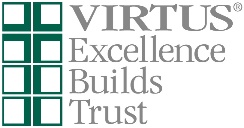 Dear Parents and Guardians,									 		 [Date]In an effort to assist in the monumental mission of protecting children, the Archdiocese of Denver is partnering with you to present a safe environment lesson to your child. It is our cherished role as adults to fully protect children. In addition, we must also teach children/youth about their safety rights and boundaries, so that they have tools to protect themselves. What follows is information about the program itself and the resources available to you. TRAINING DATE INFORMATION: The children/youth will be taught the age-appropriate safe environment lesson directly by the organization. The material will be delivered [in person or online] on the following dates: _____________________________.RESOURCES:  As we partner together in delivering this content to youth, VIRTUS offers the Quick Reference Guide and the Teaching Boundaries and Safety Guide as especially helpful resources to inform you as the parent and to equip safe adults to facilitate an ongoing safety dialogue at home whenever possible. 
For questions, or to access to the resources, the specific lesson plan and related activities, please contact:
Name/Contact Information OPT OUT - Complete this portion ONLY if you DO NOT want this location to present the Empowering God’s Children Program lesson to your children for this yearThank you for your partnership with us to protect children and youth.
archden.org/protection/child-youth-lesson-plans-overviews/